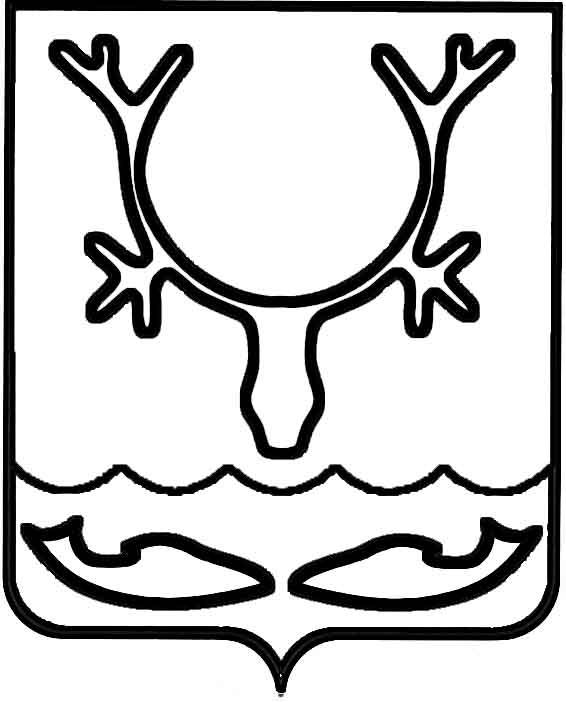 Администрация муниципального образования
"Городской округ "Город Нарьян-Мар"ПОСТАНОВЛЕНИЕОб утверждении Положения о проведении творческого конкурса видеороликов в рамках акции "Мой подарок городу"  В целях реализации муниципальной программы муниципального образования "Городской округ "Город Нарьян-Мар" "Повышение эффективности реализации молодежной политики в муниципальном образовании "Городской округ "Город Нарьян-Мар", утвержденной постановлением Администрации муниципального образования "Городской округ "Город Нарьян-Мар" от 29.08.2018 № 577, Администрация муниципального образования  "Городской округ "Город Нарьян-Мар" П О С Т А Н О В Л Я Е Т:1.	Утвердить Положение о проведении творческого конкурса видеороликов 
в рамках акции "Мой подарок городу" (Приложение).2.	Настоящее постановление вступает в силу со дня официального опубликования. Приложение УТВЕРЖДЕНОпостановлением Администрации муниципального образования"Городской округ "Город Нарьян-Мар"от 26.07.2019 № 717Положениео проведении творческого конкурса видеороликов в рамках акции "Мой подарок городу" I. Общие положения1.	Настоящее положение определяет порядок и условия проведения творческого конкурса видеороликов в рамках акции "Мой подарок городу" (далее – Положение).2.	Организатор творческого конкурса видеороликов в рамках акции "Мой подарок городу" (далее – конкурс) – Администрация муниципального образования "Городской округ "Город Нарьян-Мар" в лице управления организационно-информационного обеспечения.3.	Сроки проведения: с 10 августа по 20 октября 2019 года. Готовые работы принимаются с 10 августа по 10 октября 2019 года в управлении организационно-информационного обеспечения Администрации муниципального образования "Городской округ "Город Нарьян-Мар", расположенном по адресу: 166000, Ненецкий автономный округ, г. Нарьян-Мар, ул. имени В.И. Ленина, д. 12, каб. 31,
или по электронной почте: orginf@adm-nmar.ru.  II. Цели и задачи конкурса4.	Цели конкурса: вовлечение молодежи города в творческую деятельность, распространение информации о городе, жителях города, достопримечательностях, интересных событиях, свидетелями которых стали авторы видеороликов.  5.	Задачи конкурса:предоставление возможности участникам конкурса реализовать свои творческие способности;пропаганда самобытных форм любительского художественного творчества;формирование позитивного имиджа города;аккумуляция лучших видеороликов о городе с целью трансляции 
на информационных экранах города в юбилейный год;формирование информационного архива для подготовки видеофильма, посвященного празднованию 85-летия города Нарьян-Мара.III. Условия проведения Конкурса6.	Конкурс проводится для молодежи города в возрасте от 14 до 30 лет 
по двум возрастным группам:первая возрастная группа – от 14 до 18 лет (включительно);вторая возрастная группа – от 19 до 30 лет (включительно).7.	В соответствии с положениями части 4 Гражданского кодекса Российской Федерации авторские права на видеоролики принадлежат авторам этих работ.8.	Организатор вправе использовать представленные  на конкурс видеоролики без выплаты авторского вознаграждения при их размещении в средствах массовой информации и на электронных ресурсах на некоммерческой основе. В случае, 
если к Участнику обратятся с предложением опубликовать видеоролик 
на коммерческой основе, условия опубликования обсуждаются с автором видеоролика и оговариваются в отдельных соглашениях.9.	Плата за участие в конкурсе не взимается.10.	Участие в конкурсе означает согласие автора на последующее некоммерческое использование его работ в соответствие с пунктом 8  настоящего Положения с указанием имени автора работы.11.	Видеоролики, присланные на конкурс, могут быть отклонены 
от участия в следующих случаях:работы, не соответствующие тематике;анонимные работы. В конкурсной заявке в обязательном порядке должны быть указаны полные фамилия, имя и отчество (при наличии) автора и действующие контактные телефон и адрес электронной почты;  видеоролики, имеющие низкое художественное или техническое качество исполнения, а также не соответствующие требованиям, установленным                                 пунктом 12 настоящего Положения;видеоролики, содержащие эротическую составляющую, сцены насилия, пропаганду и публичное демонстрирование нацистской атрибутики или символики, призывы к разжиганию религиозной или межнациональной розни и к дискриминации людей по расовому, этническому, половому, социальному и иным признакам.12.	Для участия в конкурсе необходимо представить заполненную заявку 
на участие (Приложение к настоящему Положению) и конкурсные работы (не более одной в каждой из номинаций).13. На конкурс принимаются видеоролики, ранее не принимавшие участие 
в конкурсных программах. Жанр видеоролика (видеоклип, интервью, репортаж, визитка и т.д.) определяется участником самостоятельно. Хронометраж ролика должен быть не менее 30 секунд, но не более 90 секунд. Форматы видеоролика:
avi, mpeg4.  IV. Соблюдение авторских и смежных прав14.	Организаторы конкурса оставляют за собой право использовать любые конкурсные работы в соответствии с пунктом 8 настоящего Положения. Указание авторства работы при использовании обязательно.15.	Организаторы конкурса обязуются не вносить изменений в присланные работы без отдельного соглашения с автором.16.	Исключительные авторские права на видеоролики принадлежат авторам конкурсных работ в соответствии с законодательством Российской Федерации.17.	Направление на конкурс видеороликов с участием граждан предполагает, что автором надлежащим образом получено согласие на использование видеосъемки  гражданина, в том числе на обнародование и дальнейшее использование изображения гражданина, в соответствии со статьей 152.1 Гражданского кодекса Российской Федерации.18.	Работы, присланные на конкурс, будут размещены на сайте www.adm-nmar.ru, в группе "Город Нарьян-Мар" в социальной сети ВКонтакте 
и на иных ресурсах в информационно-телекоммуникационной сети Интернет, посвящённых конкурсу и 85-летию города Нарьян-Мара.19.	Работы, присланные на конкурс, не рецензируются и обратно 
не возвращаются.V. Требования к конкурсным работам20.	Представленные работы должны соответствовать следующим критериям:сведения, содержащиеся в представленных работах, должны быть достоверными,видеоматериал должен быть изложен интересно, с оригинально подобранным текстом, применение различных эффектов должно быть оправдано,работы должны соответствовать тематике конкурса.  21.	Конкурс проводится в трех номинациях для каждой возрастной группы:  "Один день из жизни города N", "Ань дорова! Иди за мной!",  "Мой подарок городу":"Один день из жизни города N" –  в номинации представляются работы, 
в которых показаны сцены из жизни города (будни города, спортивные мероприятия, массовые народные гуляния и др.), зарисовки о выдающихся личностях города 
и округа, а также людях, которые оказали на участника конкурса положительное влияние (порядковый номер номинации 01);"Ань дорова! Иди за мной!" – в номинации представляются работы 
о достопримечательных местах города, которые будут интересны для гостей города  (порядковый номер номинации 02);"Мой подарок городу" – в номинации представляются работы в виде видеоклипа на песню о Нарьян-Маре или поздравительной открытки с юбилеем города, обращенной к жителям и гостям города (порядковый номер номинации 03). 22.	Выбор номинации, в которой участвует представленная на конкурс работа, осуществляет участник, при этом работа должна соответствовать теме номинации.VI. Порядок проведения конкурса23.	Конкурс проводится в III этапа:I этап – с 10 августа по 10 октября 2019 года производится прием, регистрация и предварительное рассмотрение заявок и конкурсных работ. Работы, допущенные к участию в конкурсе, размещаются в группе "Город Нарьян-Мар" в социальной сети ВКонтакте и/или на специальных ресурсах, посвященных Фотоконкурсу, для обсуждения не позднее 10 октября 2019 года.II этап – с 10 сентября по 17 октября 2019 года проводятся экспертная оценка работ членами конкурсной комиссии и рейтинговое голосование в группе "Город Нарьян-Мар" в социальной сети ВКонтакте и/или на специальных ресурсах, посвященных конкурсу.III этап – 20 октября  2019 года осуществляется подведение итогов конкурса по результатам экспертной оценки работ членами конкурсной комиссии 
и рейтингового голосования в информационно-телекоммуникационной сети Интернет. Вручение дипломов и сертификатов участникам будет проводиться 
в актовом зале Администрации муниципального образования "Городской округ "Город Нарьян-Мар". 24.	Победителям конкурса в рамках мероприятий, посвященных празднованию 85-летия со дня основания города Нарьян-Мара, в первом квартале 2020 года будут вручены памятные подарки с юбилейной символикой.VII. Процедура оценки25.	Экспертная оценка представленных на конкурс работ осуществляется конкурсной комиссией. В состав комиссии не могут входить участники конкурса.26.	Конкурсная комиссия:знакомится с работами участников и проводит их отбор;подводит итоги конкурса, определяет победителей;комиссия принимает решение о присвоении призовых мест в соответствии 
с набранными баллами в оценочных листах, а при равенстве баллов голос председателя комиссии является решающим;конкурсная комиссия вправе учреждать дополнительные номинации 
или объединять существующие;работу конкурсной комиссии возглавляет председатель или его заместитель 
(по поручению председателя), который определяет дату проведения заседаний комиссии и дату вручения дипломов и сертификатов участникам. 27.	Комиссия производит оценку конкурсных работ по 10 бальной системе 
на основании критериев, приведенных в пункте 20 настоящего Положения. 28.	С целью получения общественной оценки представленных работ проводится рейтинговое голосование в группе "Город Нарьян-Мар" в социальной сети ВКонтакте и/или на специальных ресурсах, посвященных конкурсу. Рейтинг работ по номинациям формируется по количеству набранных голосов (лайков). 
По результатам рейтинга работа может получить до 10 баллов. Результаты рейтингового голосования учитываются как голос дополнительного члена конкурсной комиссии и включаются в общий подсчет голосов. 29.	Результаты конкурса, утвержденные конкурсной комиссией, являются окончательными и пересмотру не подлежат.30.	Результаты конкурса публикуются на официальном сайте муниципального образования "Городской округ "Город Нарьян-Мар", в группе "Город Нарьян-Мар" 
в социальной сети ВКонтакте и/или на специальных ресурсах, посвященных конкурсу.Приложениек Положению о проведении творческого конкурса видеороликов в рамках акции "Мой подарок городу" Заявка на участие в творческом конкурсе видеороликовв рамках акции "Мой подарок городу" (заполняется на каждую работу отдельно)С положением о конкурсе ознакомлен(а).Личная подпись: ___________________________  Дата "____" ________________ 2019 г.   Я, ______________________________________________________________ в  соответствии со статьей 9 Федерального закона от 27 июля 2006 года № 152-ФЗ 
"О персональных данных" даю свое согласие Администрации МО "Городской округ "Город Нарьян-Мар" на обработку моих персональных данных, представленных в заявке. Целью предоставления и обработки персональных данных является участие в творческом конкурсе видеороликов в рамках акции "Мой подарок городу".Личная подпись: ___________________________  Дата "____" ________________ 2019 г.  Примечание: заявка без подписей не будет принята для участия в конкурсе.26.07.2019№717Глава города Нарьян-Мара О.О. БелакЛичные данные участника конкурсаЛичные данные участника конкурсаФИО (полностью)Дата рожденияМесто работы/учебы, должностьДомашний адрес (с индексом)ТелефонE-mailОписание конкурсной работыОписание конкурсной работыВозрастная группаНазвание номинацииНазвание конкурсной работыКраткое описание работы  Я единственный обладатель авторских и смежных прав или уполномочен владельцем авторских и смежных прав в отношении представленного материала.В случае, если моя работа будет в числе отобранных конкурсной комиссией, я разрешаю использовать отобранные видеоролики без какого-либо вознаграждения 
в некоммерческих целях (с указанием фамилии  и имени автора).Я принимаю все правила участия, объявленные Организатором конкурса.